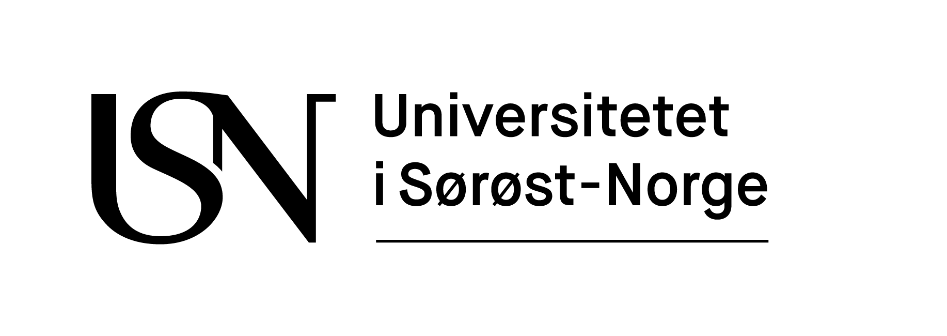 Avtale om gjennomføring av ph.d.-program ved Universitetet i Sørøst-Norge (USN)FormålAvtalen gjelder ph.d.-kandidater som gjennom enkeltvedtak er tatt opp til ph.d.-program ved USN. Ph.d.-utdanningen skal formaliseres i form av en skriftlig avtale, normalt senest tre uker etter opptak. Avtalen skal sikre gjennomføringen av ph.d.-utdanningen, og regulere partenes ansvar, rettigheter og plikter innenfor rammen av lover, forskrifter og opptaksvedtaket.Opptak til ph.d.-programDet enkelte programutvalg er formell opptaksmyndighet. AvtaleparterAvtalen er inngått mellom følgende parter, alle navn skrives tydelig:Eksterne parter som bidrar med finansiering eller på annen måte har medansvar under ph.d.-utdanningen, skal være part i ph.d.-avtalen. 2) Dersom ph.d.-utdanningen gjennomføres i samarbeid med universitet/høyskole hvor det søkes opptak til ph.d.-utdanning ved begge læresteder, skal det i tillegg til ph.d.-avtalen inngås en egen Cotutelle-avtale.
AvtaleperiodeAvtaleperioden er normalt 3 år uten pliktarbeid eller 4 år med 25 % pliktarbeid.
Ph.d.-utdanningen skal være lagt opp slik at den kan fullføres innenfor normert tidsramme på tre års heltidsstudium. Avtaleperioden kan forlenges ved pliktarbeid, permisjoner, lengre sykefravær og dersom utdanningen tas som deltidsstudium, eller ved andre uforutsette forhold. En eventuell forlengelse av avtaleperioden kan også følge av andre rettigheter ph.d.-kandidaten har, for eksempel som arbeidstaker. Forlengelser i avtaleperioden skal godkjennes av programutvalget. Skjemaet «Application for extension of the PhD contract» fylles ut og undertegnes av alle parter. 
OpplæringsdelPh.d.-kandidaten skal i avtaleperioden gjennomføre en doktorgradsutdanning som består av en opplæringsdel på minimum 30 studiepoeng, og et forskningsarbeid/-prosjekt. Dersom det oppstår behov for å gjøre endringer i opplæringsdelen skal skjemaet «Application for changes to approved plan for training component» fylles ut og godkjennes av programutvalget.Veiledning og tilknytning til forskermiljøArbeidet med ph.d.-avhandlingen skal foregå under individuell veiledning fra en veiledergruppe som består av minst to aktive forskere, hvor av én er oppnevnt som hovedveileder, jf. Ph.d.-forskriftens § 3-2.Hovedveileder har faglig og administrativt hovedansvar for ph.d.-kandidatens utdanning og skal være ph.d.-kandidatens primære kontaktperson. Hovedveileder og ph.d.-kandidaten selv har ansvar for at ph.d.-kandidaten har jevnlig kontakt med sine veiledere. Veiledergruppen har et felles ansvar for den faglige oppfølging av ph.d.-kandidaten og for at ph.d.-kandidaten deltar i et aktivt forskermiljø med andre forskere og ph.d.-kandidater. Ph.d.-kandidat og veiledere plikter å holde hverandre løpende informert om alle forhold av betydning for gjennomføringen av ph.d.-programmet og veiledningen.Ph.d.-kandidat eller veileder kan be programutvalget om å oppnevne ny veileder for kandidaten. De økonomiske forpliktelsene som instituttet og ev. ekstern(e) institusjon(er) har i henhold til denne avtalen gjelder også etter et veilederskifte.RapporteringPh.d.-kandidaten og hovedveileder skal rapportere om fremdriften i arbeidet. Fremdriftsrapport leveres én gang i året, til frist fastsatt av programutvalget. Framdriftsrapporten gjennomgås og følges opp av programutvalgetObligatoriske seminarerPh.d.-kandidaten skal gjennomføre obligatorisk midtveisevaluering, jf. ph.d.-forskriftens §3-8. I tillegg kan ph.d-programmet ha egne regler om andre obligatoriske seminarer eller aktiviteter.AvhandlingAvhandlingens foreløpige arbeidstittel:Avhandlingen skal oppfylle de krav som stilles i gjeldende ph.d.-forskrift.Forskningsetiske retningslinjerPh.d.-kandidaten plikter å sette seg inn i og å utøve sin forskningsvirksomhet i tråd med USN og nasjonale Forskningsetiske retningslinjer  (https://www.etikkom.no/forskningsetiske-retningslinjer/Generelle-forskningsetiske-retningslinjer/).

Egenerklæring:   Jeg har lest og vil gjøre mitt beste for å etterleve gjeldende forskningsetiske retningslinjer.Lagring av forskningsdata (primærdata)USN har et ansvar for å lagre egne forskningsdata (primærdata). Forskningsdata som ligger til grunn for de resultater og konklusjoner som legges fram i doktorgradsavhandlingen skal lagres i henhold til USNs retningslinjer for lagring av forskningsdata For ph.d.-kandidater som tar doktorgraden som en del av sin stilling ved en annen institusjon / hos en annen arbeidsgiver, kan det avtales at denne institusjonen/arbeidsgiveren har ansvaret for å lagre dataene.Her skal det settes ett kryss: 	Ph.d.-kandidaten er ansatt ved USN, eller er finansiert via internasjonalt stipendprogram. Forskningsdata lagres ved USN.	Ph.d.-kandidaten er ikke ansatt ved USN, men tar doktorgraden som en del av sin stilling hos en norsk institusjon / arbeidsgiver.  Forskningsdata lagres ved USN.	Ph.d.-kandidaten er ikke ansatt ved USN, men tar doktorgraden som en del av sin stilling hos en norsk institusjon / arbeidsgiver. Denne institusjonen/arbeidsgiveren har ansvar for å lagre alle forskningsdata som ligger til grunn for de resultater og konklusjoner som legges fram i doktorgradsavhandlingen. USNs retningslinjer for lagring av forskningsdata er gjeldende med hensyn på hvilke data som skal lagres. Forskningsdataene må på forespørsel kunne gjøres tilgjengelige for USN. PubliseringDet kan ikke legges restriksjoner på offentliggjøring og publisering av resultater som inngår i doktorgradsarbeidet, med unntak av en på forhånd avtalt utsettelse. Utsettelse av offentliggjøring eller publisering kan skje når ph.d.-utdanningen helt eller delvis er finansiert av en ekstern part, for at den eksterne parten skal kunne ta stilling til patentering eller kommersialisering. En eventuell avtalt utsettelse av tidspunktet for offentliggjøring/publisering skal normalt ikke være av lengre varighet enn 4 måneder. Forfatteradresser: Universitets- og høgskolerådets Veiledende retningslinjer for kreditering av vitenskapelige publikasjoner til institusjoner og USNs retningslinjer for bruk av forfatteradresser på publikasjoner skal legges til grunn for adressering av vitenskapelige publikasjoner som inngår i doktorgradsarbeidet. Hovedregelen er at en ph.d.-kandidat skal føre opp USN og eventuell samarbeidende institusjon på alle foredrag, artikler, publikasjoner, presentasjoner, posters og lignende som inngår i doktorgradsarbeidet.Medforfatterskap: Vancouverreglene for medforfatterskap skal følges.Opphavsrett og eiendomsrett til resultater
13.1 OpphavsrettDersom kandidaten er eneforfatter av ph.d.-avhandlingen, har vedkommende alene opphavsretten til verket. 

Dersom ph.d.-avhandlingen består av en artikkelsamling og en sammenfatning («kappe»), vil kandidaten alene ha opphavsretten til de deler som er resultatet av kandidatens selvstendige skapende innsats. 

Artikler skrevet av flere uten at det er mulig å skille den enkeltes bidrag ut som eget verk, vil være fellesverk. For slike artikler har forfatterne i fellesskap opphavsrett. 
Alle faglitterære verk som er resultat av doktorgradsarbeidet kan vederlagsfritt benyttes av USN i undervisnings- og forskningsvirksomhet.13.2 Eiendomsrett til resultater
Her skal det settes ett kryss:	Ph.d.-kandidaten er ansatt ved USN (se punkt 14 A).
Alle resultater som for eksempel tekniske løsninger, metoder, dokumenter, dataprogrammer, biologisk eller annet materiale eller produkter som utarbeides i forbindelse med doktorgradsarbeidet – heretter kalt resultater – blir USNs eiendom.	Ph.d.-kandidaten er ansatt hos annen arbeidsgiver enn USN (se punkt 14 B).Resultater ph.d.-kandidaten frambringer i forbindelse med sitt doktorgradsarbeid vil tilhøre ph.d.-kandidatens arbeidsgiver eller ph.d.-kandidaten avhengig av hva som er avtalt mellom disse to partene.Dersom ph.d.-kandidaten eller andre ansatte hos ph.d.-kandidatens arbeidsgiver frambringer resultater i samarbeid med USN-ansatte veiledere eller andre ansatte ved USN, vil eierskapet til disse resultatene fordeles mellom ph.d.-kandidatens arbeidsgiver og USN. Andelen av eierskapet til resultatene skal avtales i hvert enkelt tilfelle ut fra hvilken innsats hver av partene har bidratt med. Med innsats menes både den bakgrunnskunnskap hos hver av partene resultatet bygger på og det intellektuelle, arbeidsmessige, utstyrsmessige og finansielle bidrag som har ledet fram til resultatet. For resultater som er patenterbare oppfinnelser skal andelen av eierskapet til oppfinnelsen avgjøres i forhold til hvilket selvstendig intellektuelt bidrag de enkelte oppfinnerne har gitt til oppfinnelsen dersom ikke annet er avtalt mellom ph.d.-kandidatens arbeidsgiver og eventuelle andre eksterne parter og USN. 	Ph.d.-kandidaten er ikke ansatt i stilling hos USN eller annen arbeidsgiver i Norge 
(se punkt 14 C).
Dette gjelder for eksempel ph.d.-kandidater som har finansiering via Kvote- eller NORHED-stipend, eller som av andre grunner ikke har arbeidsgiver. I slike tilfeller tilfaller eiendomsretten til resultatene USN dersom annet ikke er avtalt.	Spesielle tilfeller: Immateriellrettslig avtaleI spesielle tilfeller kan det på forhånd, eller under ph.d.-studiet være aktuelt å detaljregulere retten til bruk av bakgrunnskunnskap og/eller fremtidige resultater i en egen immateriellrettslig avtale. USNs forskningsavdeling kan bistå med råd i slike spørsmål, og med å utforme en eventuell avtale. 
Meldeplikt om patenterbare oppfinnelser
Ph.d.-kandidater som er ansatt ved USN har etter Arbeidstakeroppfinnelsesloven meldeplikt til USN om patenterbare oppfinnelser de eventuelt gjør i forbindelse med doktorgradsarbeidet. Er kandidaten i tvil om et resultat er patenterbart eller ikke, skal det uansett meldes i fra.Ph.d.-kandidater som er ansatt ved eksterne institusjoner har tilsvarende meldeplikt overfor sin arbeidsgiver. USN skal alltid orienteres ved melding av oppfinnelser som er tilknyttet doktorgradsarbeidet.
 Ansettelsesforhold og finansiering av ph.d.-utdanningen

Her skal enten A, B eller C fylles ut: 

Ansettelsesforhold reguleres i begge tilfelle (A og B) av arbeidskontrakten.Residensplikt – plikt til å ha arbeidssted hos USN og/ eller samarbeidspartnerPh.d.-kandidater skal normalt tilbringe minimum ett år ved USN. Hovedhensikten med residensplikt er at kandidaten skal aktivt delta i et forskingsmiljø ved eller tilknyttet USN. Residensplikten kan fordeles over to perioder, og kan reduseres dersom det dokumenteres at ph.d.-kandidaten deltar i et aktivt forskningsmiljø, og at de faglige krav til veiledning blir ivaretatt.
PliktarbeidJf. avtalens punkt 4.Nødvendig infrastrukturFølgende er nødvendig for gjennomføringen av ph.d.-utdanningen, og stilles til rådighet i avtaleperioden (ytterligere infrastruktur legges til ved behov):
 
NB! Ekstern part som stiller infrastruktur til rådighet skal være part i ph.d.-avtalen (pkt. 3).TvisterTvister om ph.d.-kandidatens og veiledernes faglige rettigheter og forpliktelser i henhold til denne avtalen behandles og avgjøres av vedkommende fakultet. Avtalen følger norsk rett. Tvister mellom USN og eventuell ekstern institusjon søkes løst ved forhandlinger. Hvis forhandlinger ikke fører fram, kan tvisten bringes fram for tingretten.Andre forhold

Partene er i tillegg blitt enige om å avtalefeste følgende 3):3) Vis eventuelt til vedlegg. Dersom det for eksempel er inngått en egen samarbeidsavtale / konsortieavtale med ekstern part, eller en immateriellrettslig avtale, vis til slike avtaler. Disse inngår som en del av avtalen, og forutsettes kjent av partene.NB! Dersom innhold i allerede inngåtte avtaler med eksterne parter potensielt er i konflikt med bestemmelsene i ph.d.-avtalen, må juridiske forhold rundt dette avklares før ph.d.-avtalen signeres. Denne avtalen bygger på gjeldende bestemmelser for ph.d.-utdanningen ved USN. 
Det vises særlig til Forskrift om graden philosophiae doctor (ph.d.) ved Universitetet i Sørøst-Norge.

Egenerklæring:   Jeg har lest og satt meg inn i Forskrift om graden ph.d. ved USNVed forlengelse av avtaleperioden skal eget skjema for dette benyttes, se punkt 4. Ved andre vesentlige endringer i avtalebetingelsene, skal ny avtale utarbeides. Avtalens originaldokumenter arkiveres ved gjeldende fakultet med kopier til ph.d.-kandidat, veiledere og ekstern(e) institusjon(er). Elektronisk versjon arkiveres i P360.SignaturerPartene i avtalen bekrefter at de har satt seg inn i gjeldende forskrift for ph.d.-utdanning ved USN og er innforstått med hvilke plikter avtalen medfører:Vedtak om opptak er fattet av:Dato:Ph.d.-programmets navn: Ev. studieretning:USN v/programutvalg:Ph.d.-kandidat:Ev. ekstern(e) institusjon(er) 1):Ev. annen gradsgivende institusjon 2):Hovedveileder (tittel, navn og arbeidssted):Medveileder (tittel, navn og arbeidssted):Medveileder (tittel, navn og arbeidssted):Medveileder (tittel, navn og arbeidssted):Avtalen gjelder for periodenFra og med:Til og med:Ph.d.-kandidaten er i avtaleperioden ansatt ved USNPh.d.-kandidaten er i avtaleperioden ansatt ved USNPh.d.-kandidaten er i avtaleperioden ansatt ved USNPh.d.-kandidaten er i avtaleperioden ansatt ved USNStipendiat:Annen stilling, nærmere bestemt:Stillingen finansieres slik (se nedenfor):Stillingen finansieres slik (se nedenfor):Stillingen finansieres slik (se nedenfor):	1	3 	5 	6 Hvis 5 eller 6, oppgi kilde(r):Hvis 5 eller 6, oppgi kilde(r):Hvis 5 eller 6, oppgi kilde(r):Ph.d.-kandidaten er i avtaleperioden ansatt hos arbeidsgiver i Norge, men ikke ved USNPh.d.-kandidaten er i avtaleperioden ansatt hos arbeidsgiver i Norge, men ikke ved USNPh.d.-kandidaten er i avtaleperioden ansatt hos arbeidsgiver i Norge, men ikke ved USNPh.d.-kandidaten er i avtaleperioden ansatt hos arbeidsgiver i Norge, men ikke ved USNStipendiat:Annen stilling, nærmere bestemt:Arbeidsgiver:Stillingen finansieres slik (se nedenfor):Stillingen finansieres slik (se nedenfor):Stillingen finansieres slik (se nedenfor):	2 	3 	4 	5 	6 Hvis 5 eller 6, oppgi kilde(r):Hvis 5 eller 6, oppgi kilde(r):Hvis 5 eller 6, oppgi kilde(r):KD-stilling Stipend fra arbeidsgiver Prosjektmidler fra Norges ForskningsrådKD-stilling Stipend fra arbeidsgiver Prosjektmidler fra Norges ForskningsrådKD-stilling Stipend fra arbeidsgiver Prosjektmidler fra Norges ForskningsrådNærings-ph.d. / Off. ph.d.Stipend fra offentlig forvaltningsorgan eller organisasjon/bedrift som ikke er arbeidsgiver Annen finansieringsmåte Ph.d.-kandidaten har i avtaleperioden ingen arbeidsgiver i NorgePh.d.-kandidaten har i avtaleperioden ingen arbeidsgiver i NorgePh.d.-utdanningen finansieres slik (se nedenfor):Dersom ph.d.-kandidaten har residensplikt skal den oppfylles slik (sett inn flere rader ved behov):Fra datoTil datoEller: % av arbeidsårArbeidssted ved: USNArbeidssted ved: Ph.d.-kandidaten har pliktarbeid:Ja 	Nei Hvis ja, andel av arbeidstiden (%):Pliktarbeid utføres ved institutt/arbeidssted:Pliktarbeid utføres ved institutt/arbeidssted:Nødvendig infrastruktur:Detaljert beskrivelse (om nødv.):Stilles til disposisjon av:KontorarbeidsplassMaterialeUtstyrAndre fasiliteter(f.eks. lab, verksted)Dato og underskrift:______________________________________Ph.d.-kandidatDato og underskrift:_______________________________________HovedveilederSignert av (navn):Dato og underskrift:______________________________________MedveilederDato og underskrift:_______________________________________MedveilederSignert av (navn):Signert av (navn):Dato og underskrift:______________________________________MedveilederDato og underskrift:_______________________________________MedveilederSignert av (navn):Signert av (navn):Dato og underskrift:______________________________________For programutvalgetDato og underskrift:_______________________________________For ekstern institusjon
Signert av (navn):Navn og stilling: